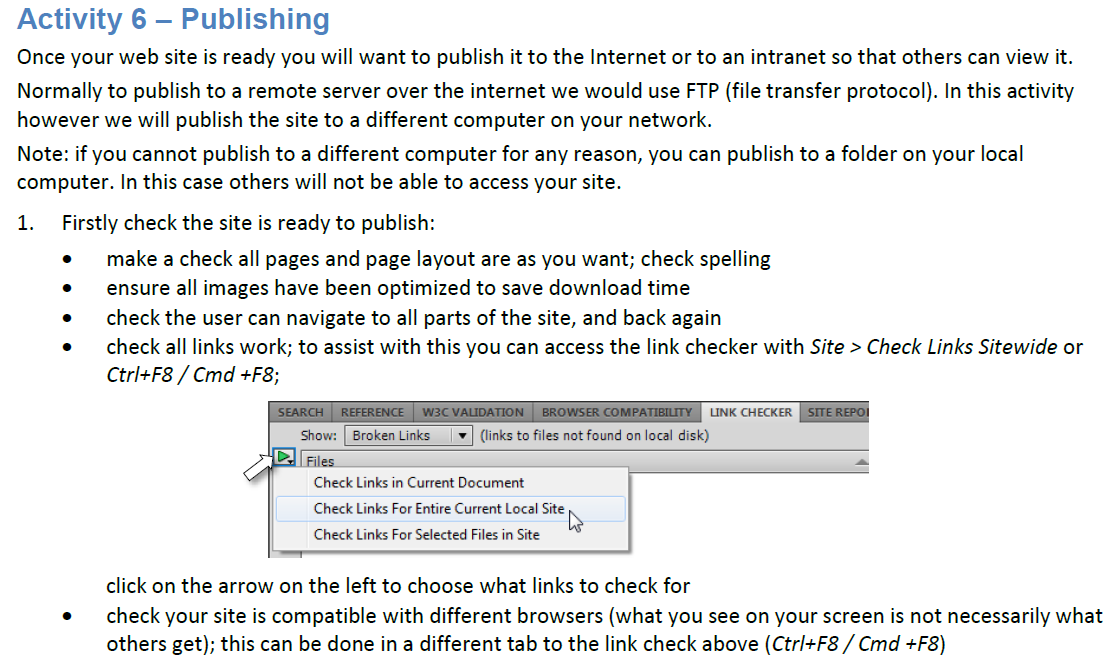 to.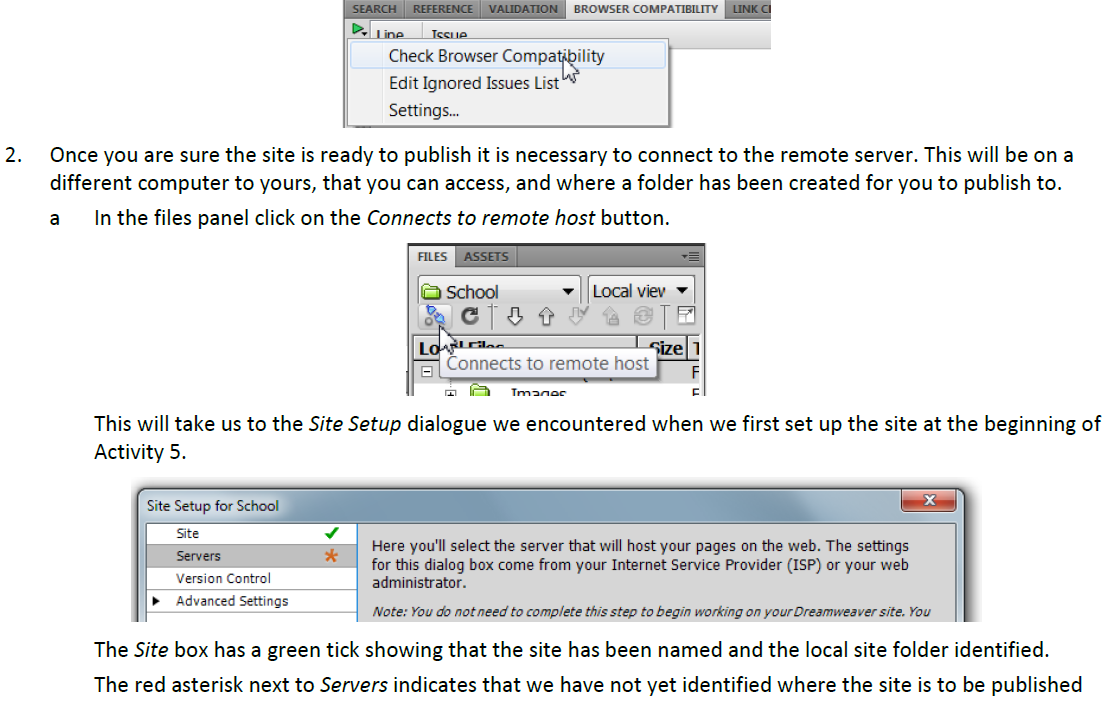 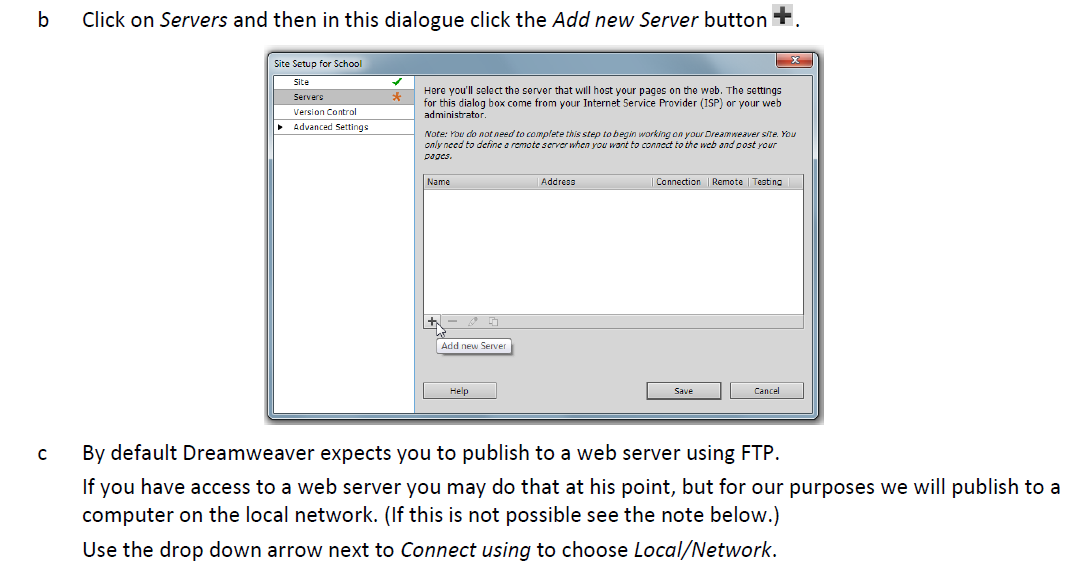 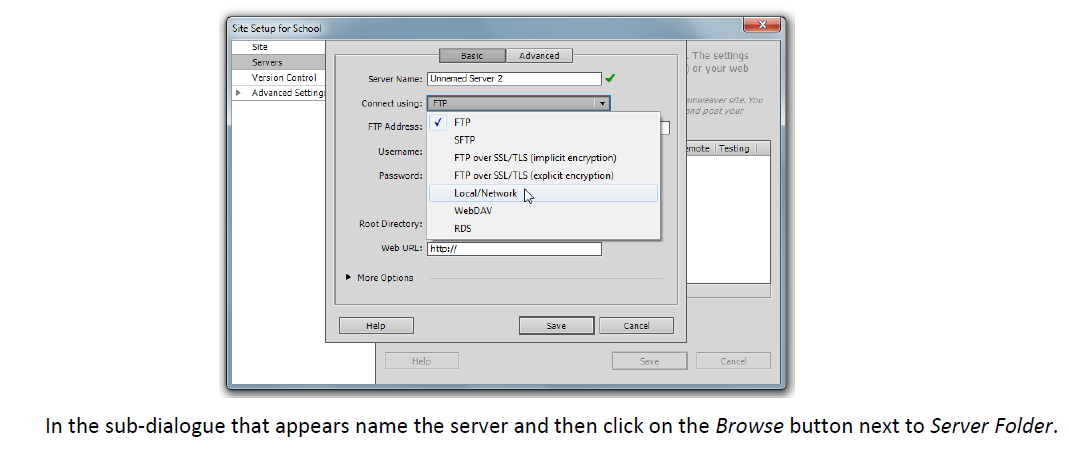 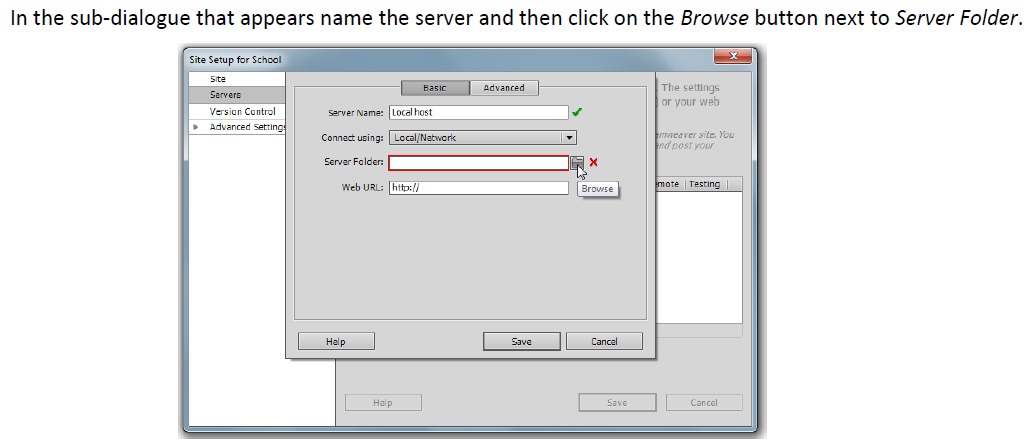 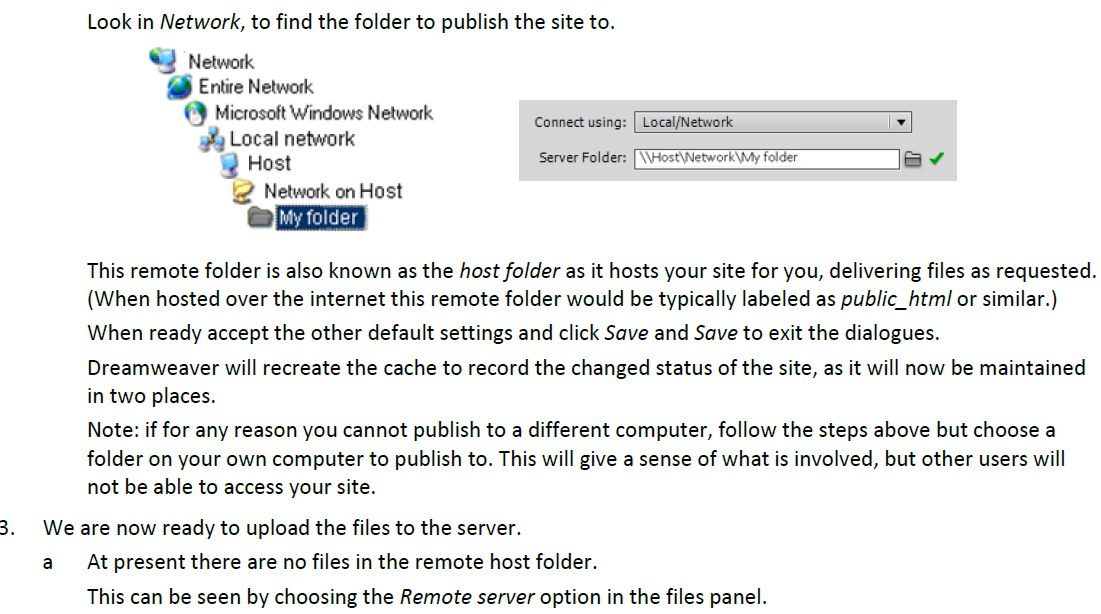 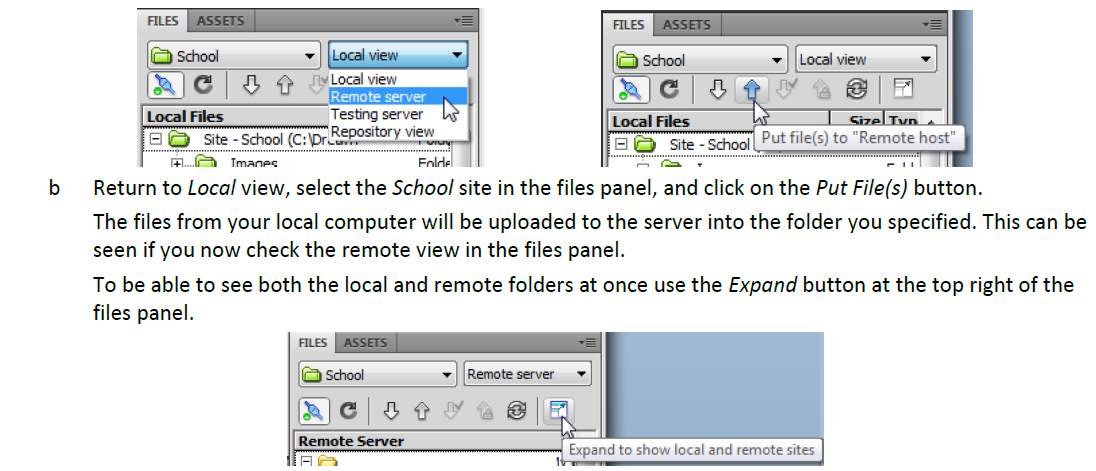 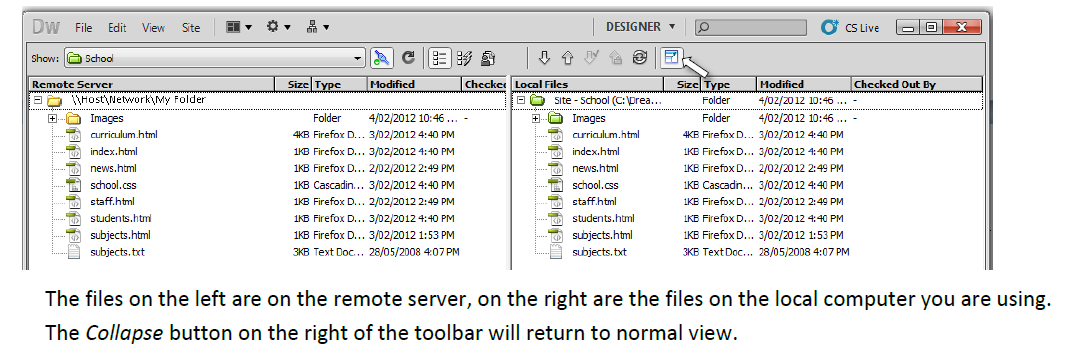 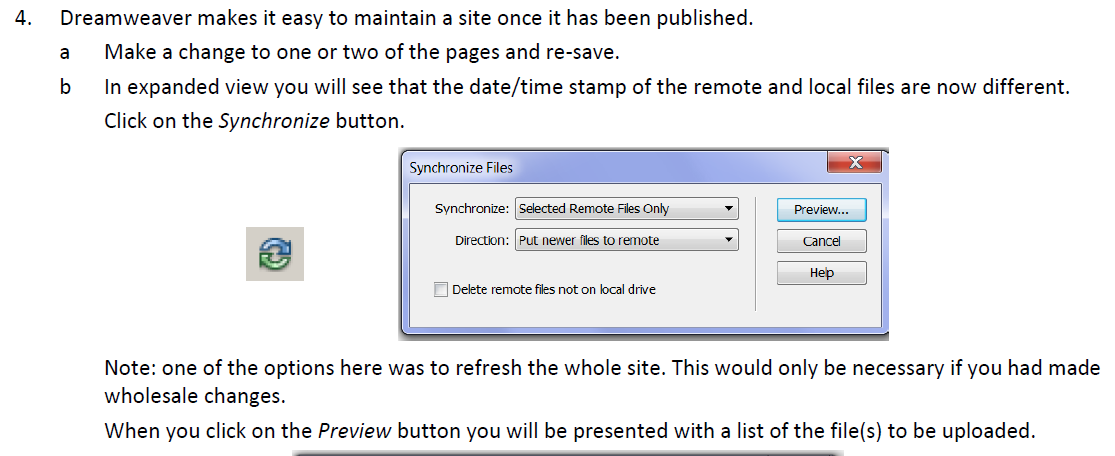 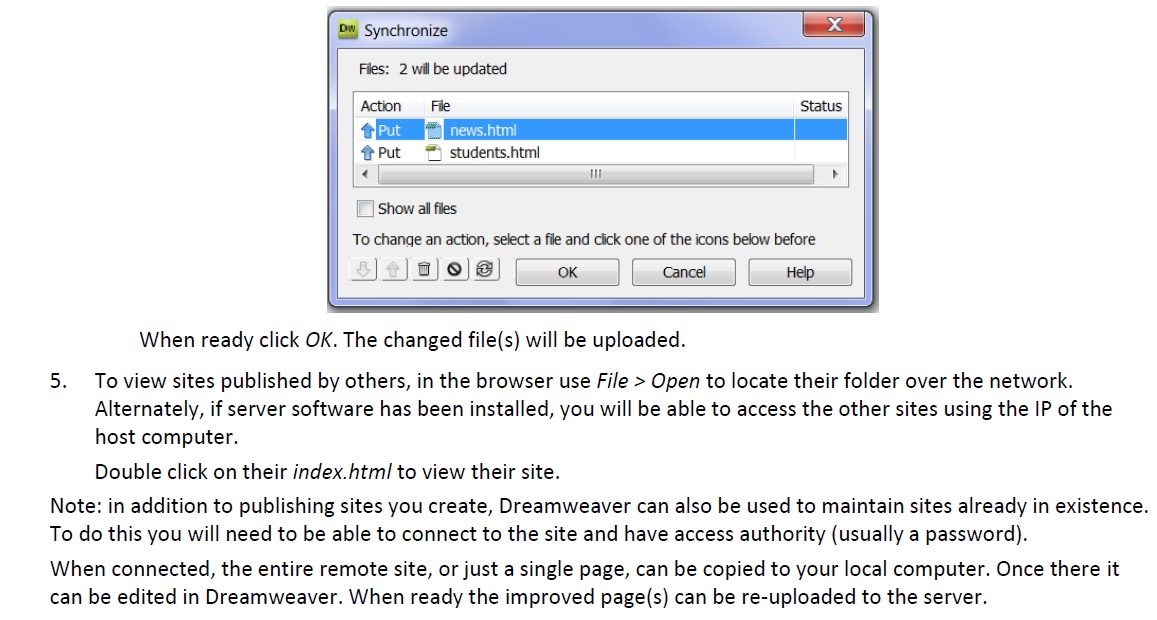 